http://www.chi-manidoo.com/7fires.html   accessed Feb 29, 2016Optimized for Flash & Java enabled browsers - 800 x 600 - 32 bit + color. 
© Chi-Manidoo.com 2005 - June Kaminski All rights reserved. 
Visions of Adonai Design 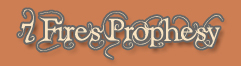 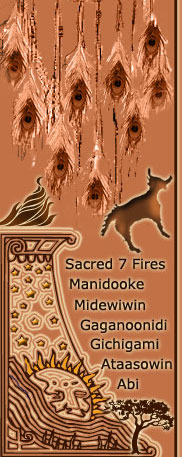 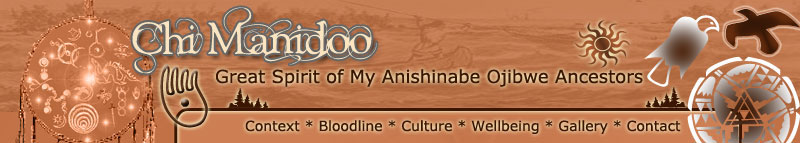 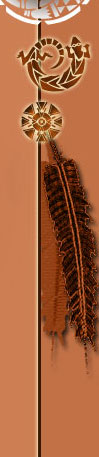 